    23 марта  2019 года в с. Ермекеево  проводилось районное соревнование по лыжным гонкам«Закрытие Зимнего спортивного сезона».    Наши спортсмены новые жители с. Бекетово Самигуллин Артур  занял 3 место. Кулдырева Светлана 1 место.    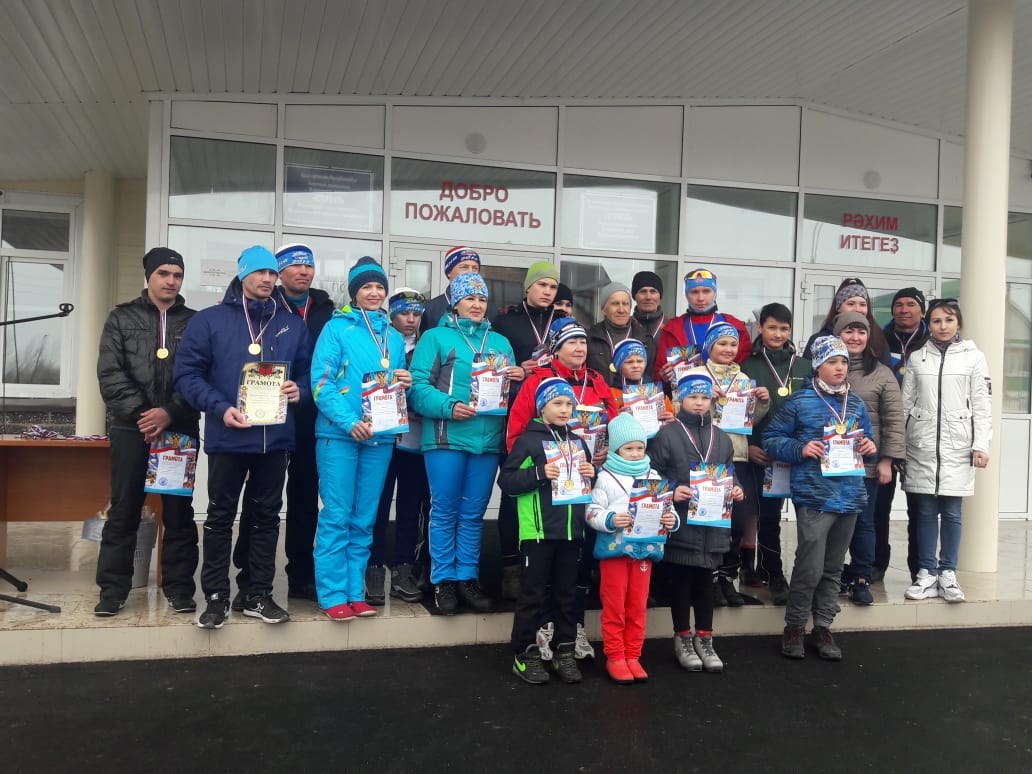 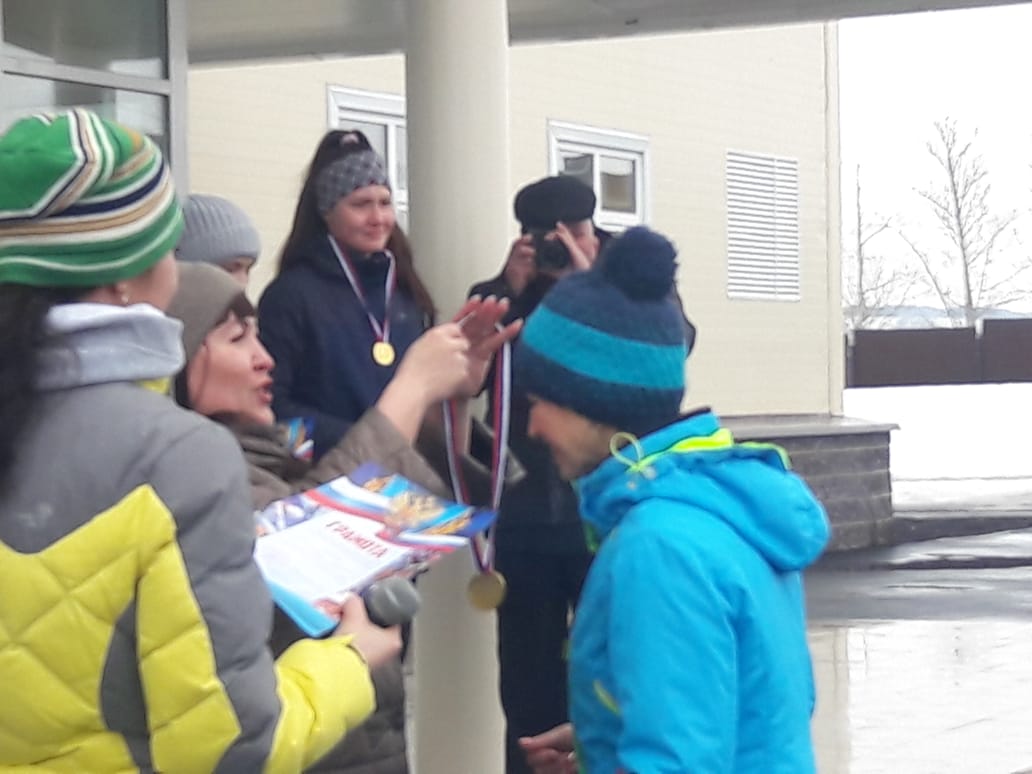 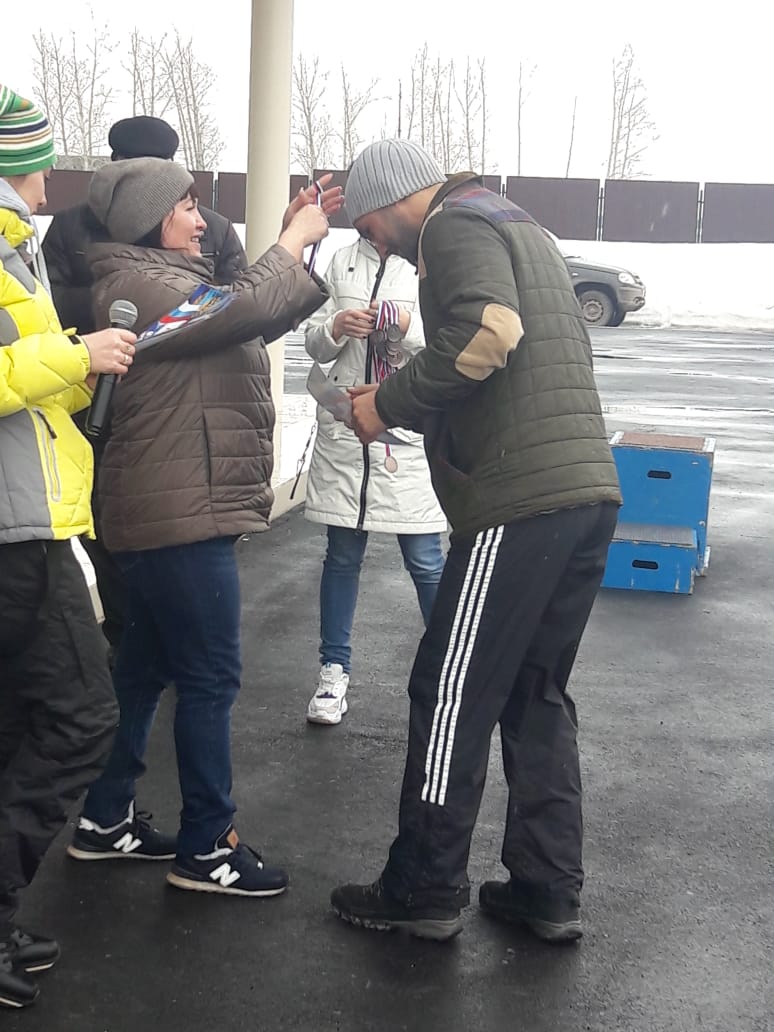 